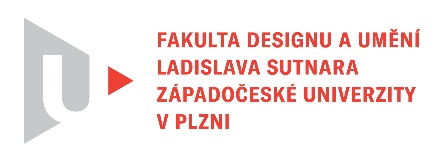 Protokol o hodnoceníkvalifikační práce Název bakalářské práce: BEAUTÉ BRUT, Inspirace architekturou - intervence do architekturyPráci předložil student: Klára KOCÚRIKOVÁStudijní obor a specializace: Design kovu a šperku Hodnocení vedoucího prácePráci hodnotil: MgA. Martin VernerCíl práceFormálně byl cíl práce naplněn - vznikla kolekce pěti prstenů a pomník/objekt, tak jak bylo deklarováno.Kvalita výstupů je odpovídající požadavkům na závěrečnou bakalářskou práci.Stručný komentář hodnotiteleTéma brutalistní architektury v současné mladé generaci umělců silně rezonuje především díky kritické situaci, v které se vlivem bujícího developmentu stavby nacházejí a zároveň díky dostatečnému časovému odstupu od éry komunismu, kterou tito autoři již nezažili. Poukázáním na jejich historické i estetické kvality pomocí uměleckých děl je velice aktuální téma, jeho volbu považuji za skvělý nápad. Klára se pokusila brutalismus uchopit pomocí média šperku, který stejně jako architektura má jasnou spojitost s lidským tělem, pouze v jiném měřítku. Ze šperku se stává angažované umění, které se snaží poukázat na problematické momenty v současné společnosti. Druhou částí práce je pak guerilla pomník ve veřejném prostoru na místě, kde stával hotel Praha. Ze samotné ideje i formy ilegální instalace pomníku je patrná autorčina motivace a zapálení pro věc.Vyjádření o plagiátorstvíNedomnívám se, že by dílo vykazovalo známky plagiátorství.4. Navrhovaná známka a případný komentářBakalářská práce komplexně pojímá zvolené téma. Zdařilou považuji jak praktickou stránku díla, tak teoretickou textovou část. Kladně hodnotím autorčino zaujetí tématem a veškerou vynaloženou energii nejen při realizaci díla, ale také při osobních pozorováních a následné fotodokumentaci vybraných brutalistních budov. Navrhuji hodnotit známkou výborně. Datum:  21. 5. 2023					Podpis: MgA. Martin Verner